КЉУЧРумунија, БиХ, Бугарска, Северна Македонија, Хрватска, Црна Гора, Мађарска, Албанија;20. век; 20. век; 21. век; 20. век;ниске, подударају, не налази, Српско-македонске масе;Урбана острва топлоте настају као последица високог степена изграђености (урбанизације), јер бројне грађевине, тротоари и путеви упијају Сунчеву топлоту. Бетон се лети више загрева од земље, док је зими, због загађеног ваздуха, слабије хлађење. Пример је Београд;Нишава, Тиса, Тамиш, Лим;Н, Т, Н, Т, Н, Т, Т, Т;Завојско језеро, депопулација, палеовулканизам, прерасти;а, г, д; Бугари 1, Румуни 2, Словаци 3, Хрвати 4, Роми 5, Мађари 6;Псеудоурбанизација – непланско и стихијско ширење градова, тзв. „лажна урбанизација“;Бифуркација – појава да се ток реке рачва у два слива;Српско петоречје – Лесковачка котлина, назива се тако јер се у њој стичу токови пет река – Јужне Мораве, Ветернице, Пусте реке, Јабланице и Власине;Сенилизација – старење становништва, процес повећања удела старијег становништва;Број становника;Вардарска зона, 2. Карпато-балканиди  (КБ планине), 3. Српско-македонска маса, 4. Динариди (Динарске пл.), 5. Влашко-понтијски басен, 6. Панонски басен (Тиса-Дакија басен).Копаоник, кањон Звијезде, Луковска бања, Карајукића Бунари;Делиблатска пешчара, југиосток-северозапад, кошава, Неготинска пешчара; Пошумљавање пешчара се врши како би се онемогућило кретање песка и тиме заштитиле пољопривредне површине, насеља и саобраћајнице; Сремска лесна зараван, Бачка лесна зараван, Суботичка пешчара;Кучај – Карпатске планине, Јастребац – Српско-македонска маса, Котленик – Шумадијски блок, Коритник – Динарске планине, Девица – Балканске планине, Гиљева – Старовлашке планине, Богићевица – Проклетијске планине, Рогозна – Копаонички блок;в – крашка ерозија, г – флувијална и глацијална ерозија, а – еолска акумулација, б – флувијална ерозија;б, в;Река број 3, за производњу електричне енергије и туризам (нпр. за спортове на води); Тимок – 1, Ибар – 2, Голијска Моравица – 3.КЉУЧ ЗА НЕМУ КАРТУ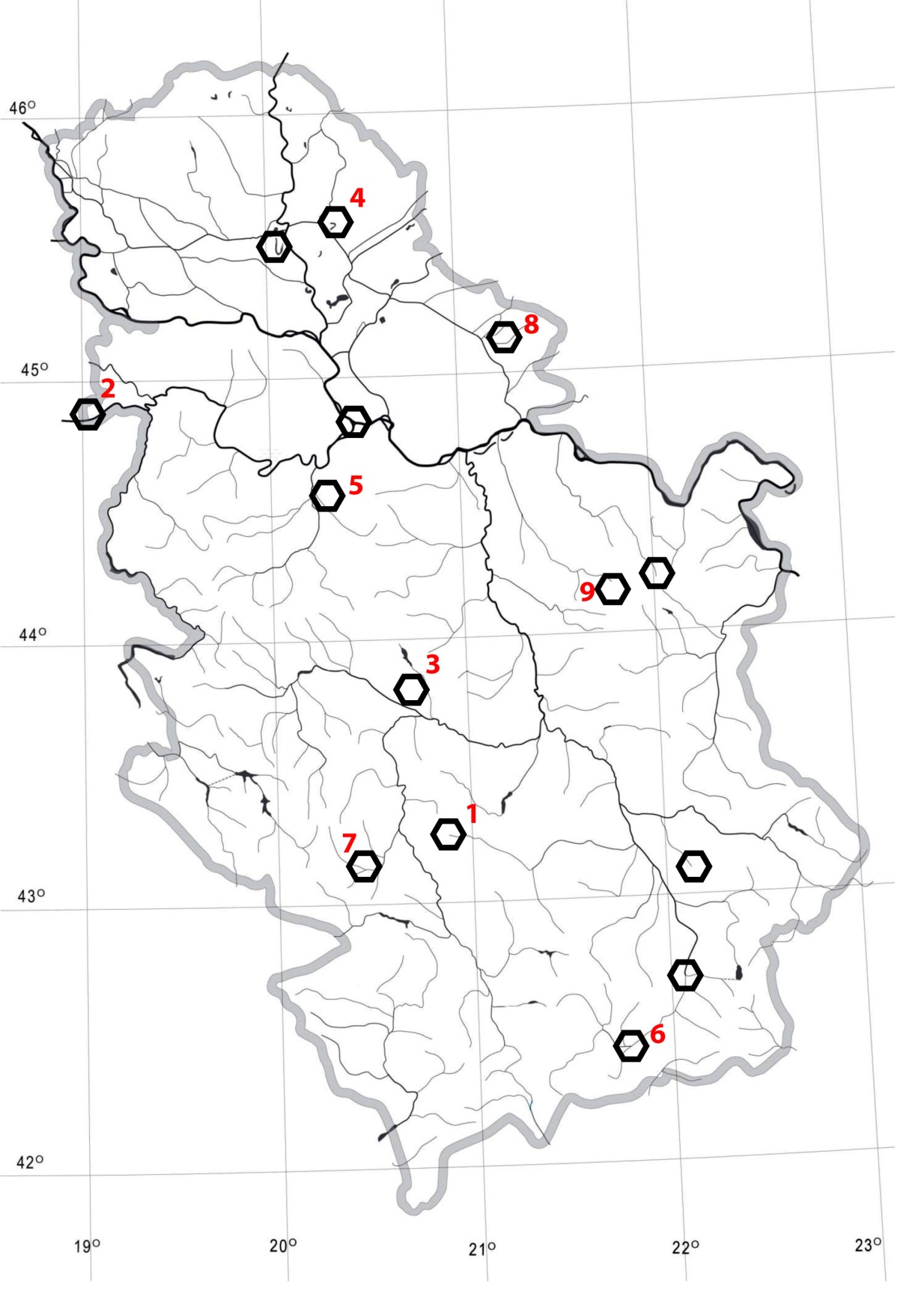 